№ Заявки____________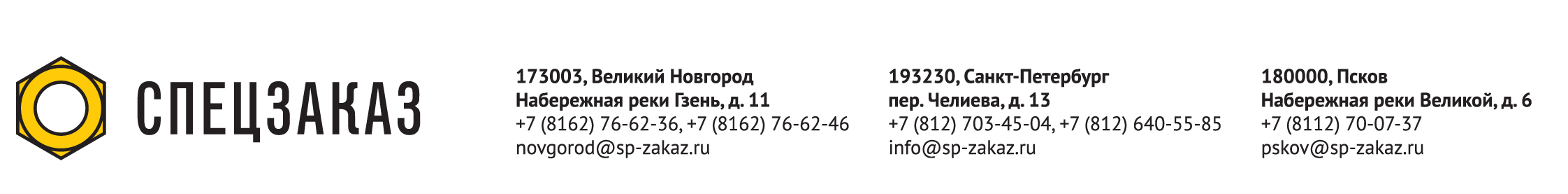 ЗАЯВКА НА УЧАСТИЕ В КОНКУРСЕ ПРОЕКТОВ-2015 К заявке прилагаются следующие документы:1.Принципиальная схема; 2. Спецификация проекта с подробным заполнением спецификации оборудования из номенклатуры, поставляемой компанией «СПЕЦЗАКАЗ»; 3. При предоставлении проекта на стадии «Проектирование», необходимо приложить копию документа с отметкой о прохождении экспертизы и датой согласования в экспертизе.Заявку можно  зарегистрировать удобным для Вас способом:- по электронной почте info@sp-zakaz.ru               -по факсу 8-8162-766-236- лично передать  менеджеру ООО «Спецзаказ»  Дата заявки «___»  ____________   2015 г.   Отв. Менеджер ООО «Спецзаказ»________________________МЕЧТЫ СБЫВАЮТСЯ ВМЕСТЕ С КОМПАНИЕЙ «СПЕЦЗАКАЗ»!СВЕДЕНИЯ ОБ УЧАСТНИКЕСВЕДЕНИЯ ОБ УЧАСТНИКЕФамилия, Имя, ОтчествоНазвание ОрганизацииДолжностьПочтовый АдресE-mailКонтактный телефонСВЕДЕНИЯ О ПРОЕКТНОЙ ОРГАНИЗАЦИИСВЕДЕНИЯ О ПРОЕКТНОЙ ОРГАНИЗАЦИИНаименование проектной организацииПочтовый адресТелефон организацииФИО РуководителяФИО ГИПСВЕДЕНИЯ ОБ ОБЪЕКТЕСВЕДЕНИЯ ОБ ОБЪЕКТЕНаименование объектаНазначение объектаЭтажность, площадьПолный адрес объектаСВЕДЕНИЯ О ПРОЕКТЕСВЕДЕНИЯ О ПРОЕКТЕВыбранная номинация конкурсаНаименование проектаПредполагаемая дата реализации проектаСВЕДЕНИЯ О ЗАКАЗЧИКЕСВЕДЕНИЯ О ЗАКАЗЧИКЕНазвание организации ЗаказчикаФИО сотрудника ЗаказчикаДолжность сотрудника ЗаказчикаАдресКонтактный телефон